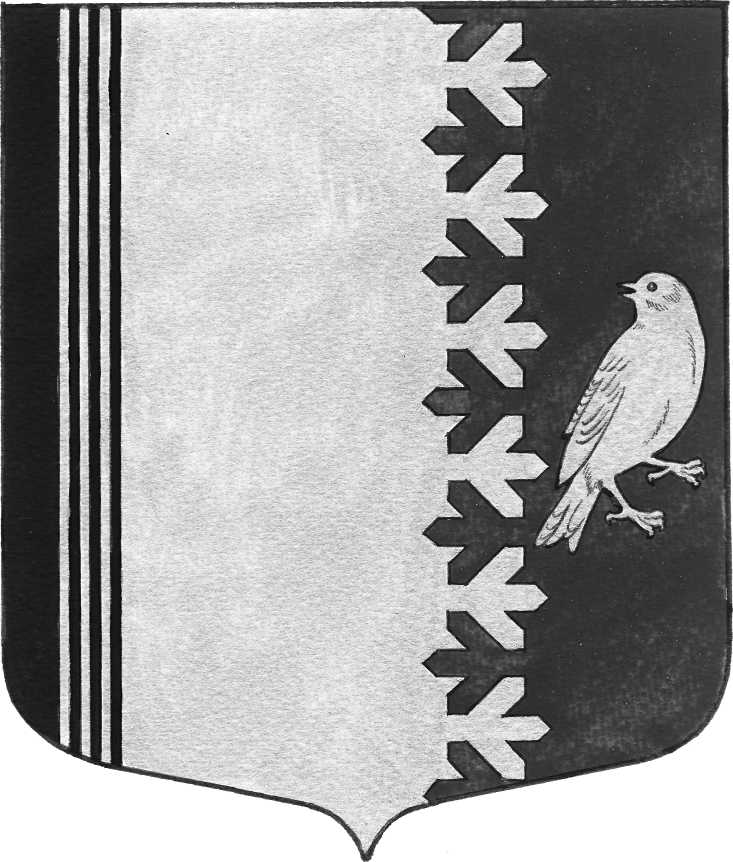 СОВЕТ ДЕПУТАТОВ МУНИЦИПАЛЬНОГО ОБРАЗОВАНИЯШУМСКОЕ СЕЛЬСКОЕ ПОСЕЛЕНИЕКИРОВСКОГО МУНИЦИПАЛЬНОГО РАЙОНА ЛЕНИНГРАДСКОЙ ОБЛАСТИЧЕТВЕРТОГО СОЗЫВАРЕШЕНИЕот  10 августа 2021 № 20В соответствии с областным законом Ленинградской области №153-оз от 29 декабря 2015 года «О перераспределении полномочий в сфере водоснабжения и водоотведения между органами государственной власти Ленинградской области и о внесении изменений в Областной закон «Об отдельных вопросах местного значения сельских поселений Ленинградской области», постановлением Правительства Российской Федерации от 13 июня 2006 года № 374 «О перечнях документов, необходимых для принятия решения о передаче имущества из федеральной собственности в собственность субъекта Российской Федерации или муниципальную собственность, из собственности субъекта Российской Федерации в федеральную собственность или муниципальную собственность, из муниципальной собственности в федеральную собственность или собственность субъекта Российской Федерации», для повышения надежности обеспечения потребителей услугами водоснабжения и водоотведения, создания экологически безопасной водной среды, осуществления комплексной модернизации водопроводно-канализационного хозяйства, повышения энергоэффективности системы водоснабжения и водоотведения, учитывая постановление администрации муниципального образования Шумское сельское поселение Кировского муниципального района Ленинградской области от 15 июня 2021 года № 152 «О прекращении права хозяйственного ведения» на имущество   муниципального образования Шумское сельское поселение Кировского муниципального района Ленинградской области   и зачислении его в казну, Совет депутатов муниципального образования Шумское сельское поселение Кировского муниципального района Ленинградской области   РЕШИЛ:	1. Утвердить перечень имущества, необходимого для реализации полномочий в сфере водоснабжения и водоотведения и предлагаемого к передаче из муниципальной собственности муниципального образования Шумское сельское поселение Кировского муниципального района Ленинградской области   в государственную собственность Ленинградской области (Приложение 1).2.  Администрации муниципального образования Шумское сельское поселение Кировского муниципального района Ленинградской области   осуществить в установленном законодательством Российской Федерации порядке безвозмездную передачу муниципального имущества, указанного в пункте 1 настоящего решения, в государственную собственность Ленинградской области.3. Настоящее решение вступает в силу со дня его принятия. 4. Опубликовать настоящее решение в газете Вестник муниципального образования Шумское сельское поселение Кировского муниципального района Ленинградской области и разместить на официальном сайте МО Шумское сельское поселение в информационно-телекоммуникационной сети «Интернет» http://шумское.рф/ (далее – официальный сайт).Глава  администрации                                                                  В.Л. УльяновРазослано: дело, в прокуратуру, в Вестник МО Шумское сельское поселение                                                                               Приложение 1 к решению совета депутатов МО Шумское сельское поселение от 10 августа 2021 № 20ПЕРЕЧЕНЬмуниципального  имущества муниципального образования Шумское сельское поселение Кировского муниципального района Ленинградской области   сферы водоснабжения и водоотведения, передаваемого безвозмездно в государственную собственностьЛенинградской областиО безвозмездной передаче муниципального имущества из собственности муниципального образования Шумское сельское поселение Кировского  муниципального района Ленинградской области в государственную собственность Ленинградской области№п/пНаименование имуществаАдрес места нахождения имуществаИндивидуализирующие характеристики имуществаНедвижимое имуществоНедвижимое имуществоНедвижимое имуществоНедвижимое имущество1Очистные сооружения (оставшаяся часть объекта – 56%)Ленинградская область, Кировский район, Шумское сельское поселение, с. Шум, ул. Прокофьева, д.40Назначение: нежилое.  Год ввода в эксплуатацию по завершении строительства: данные отсутствуют.Год завершения строительства: 2010.Площадь 318,8 кв.м., Кадастровый номер 47:16:0636001:812Инв. № 7230Балансовая стоимость 2140000 рублей, остаточная стоимость 48150 рублей2Канализационные сооружения Ленинградская обл., Кировский район, Шумское сельское поселение, с. Шум, ул. Советская, д.40Год ввода в эксплуатацию по завершении строительства: данные отсутствуют.Не поставлено на кадастровый учетБалансовая стоимость 83000 рублей, остаточная стоимость 12600 рублей3ВодозаборЛенинградская область, Кировский район,  с. Шум, ул. Центральная, уч. 26аНазначение: нежилое. Год ввода в эксплуатацию по завершении строительства: данные отсутствуют.Площадь 77,1 кв.м, кадастровый номер: 47:16:0000000:27266Балансовая стоимость 3157000 рублей, остаточная стоимость 0,00 рублей4Водопровод Ленинградская область, Кировский район, с. ШумДлина сети ВС-5,7 км.На кадастровый учет водопровод не поставленБалансовая стоимость 220000 рублей, остаточная стоимость 0,00 рублей5Водонапорная башня Ленинградская область, Кировский муниципальный район, Шумское сельское поселение, с. Шум, ул. ПМК-17Назначение: нежилое. Год ввода в эксплуатацию по завершении строительства: 1955.Год завершения строительства: 1955.Площадь 12,6 кв.м.Кадастровый номер: 47:16:0636002:127Инв. № 3000-ПБалансовая стоимость 1 841 982,00 рублейОстаточная стоимость1 841 982,00 рублей6НасоснаяЛенинградская область, Кировский муниципальный район, Шумское сельское поселение, с. Шум,  ул. ПМК-17Назначение: нежилое. Год ввода в эксплуатацию по завершении строительства: данные отсутствуют.Год завершения строительства: 2010.Площадь-17,0 кв.м.Кадастровый номер: 47:16:0636002:126Инв. № 3000-РБалансовая стоимость 699 395,00 рублейОстаточная стоимость699 395,00 рублей7Здание очистных сооруженийЛенинградская область, Кировский район, с. Шум, ул. ПМК-17, д.б/н, уч.1Назначение: нежилое. Год ввода в эксплуатацию по завершении строительства: 1987.Год завершения строительства: 1987.Площадь 44,6 кв.м., Кадастровый номер: 47:16:0636002:132Инв. № 3000-ЖБалансовая стоимость  9 000 000,00  рублей, Остаточная стоимость 9 000 000,00 рублей8Земельный участокЛенинградская область, Кировский район, с. Шум, ПМК-17,  уч.1Площадь 3673 кв. м., Кадастровый номер: 47:16:0636004:209.Категория земель: земли населенных пунктов, вид разрешенного использования: для производственных целей.Балансовая стоимость 2 343 116,89 рублей9Земельный участокЛенинградская область, Кировский район, с. ШумПлощадь 1943 кв. м. Кадастровый номер: 47:16:0636004:429Категория земель: земли населенных пунктов, вид разрешенного использования: для производственных целей.Балансовая стоимость 1 239 497,99 рублейДвижимое имуществоДвижимое имуществоДвижимое имуществоДвижимое имущество1Насос ЭЦВЛенинградская область, Кировский район, с. Шум, ул. Центральная, уч.26аКоличество - 1 шт.Балансовая стоимость 5200 рублей, остаточная стоимость 0,00 рублей2Насос ЭЦВЛенинградская область, Кировский район, с. Шум, ул. Центральная, уч.26аКоличество-1 шт. Балансовая стоимость 1800 рублей, остаточная стоимость 0,00 рублей3Насос ЭЦВЛенинградская область, Кировский район, с. Шум, ул. Центральная, уч.26аКоличество-1 шт. Балансовая стоимость 3600 рублей, остаточная стоимость 0,00 рублей4Насос ЭЦВЛенинградская область, Кировский район, с. Шум, ул. Центральная, уч.26аКоличество-1 шт. Балансовая стоимость 1800 рублей, остаточная стоимость 0,00 рублей5Насос ЭЦВЛенинградская область, Кировский район, с. Шум, ул. Центральная, уч.26аКоличество-1 шт. Балансовая стоимость 1600 рублей, остаточная стоимость 0,00 рублей